Albert Einstein Middle School 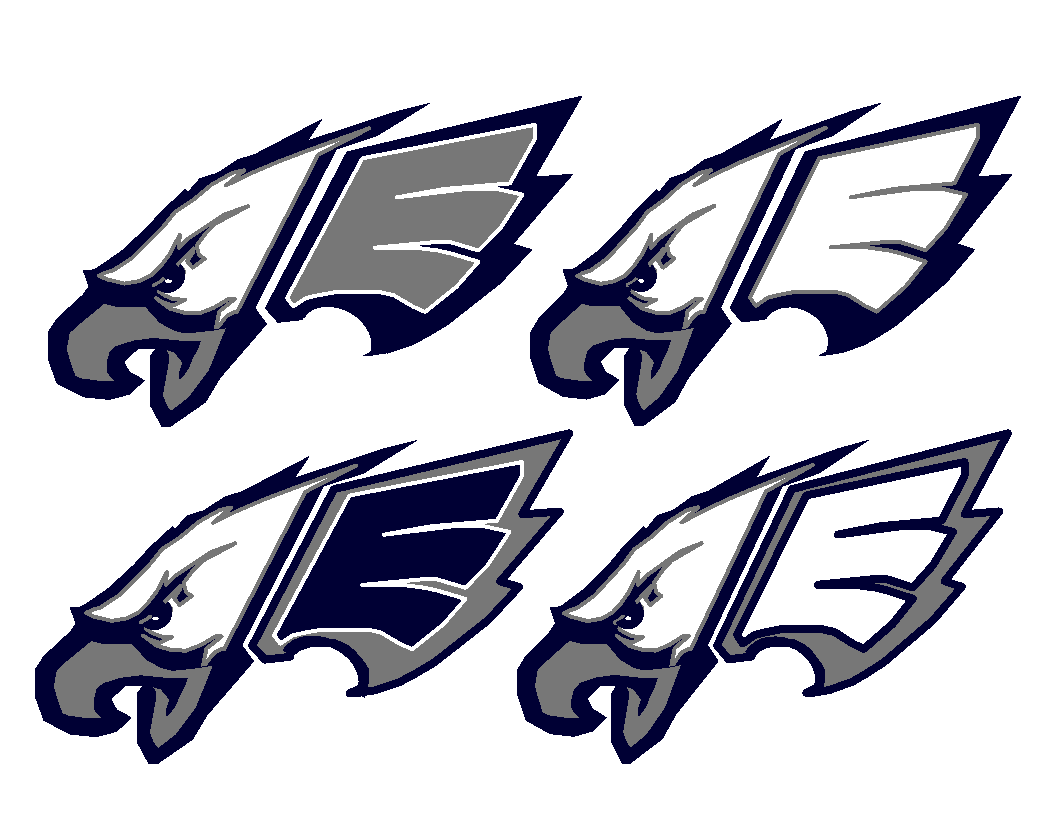 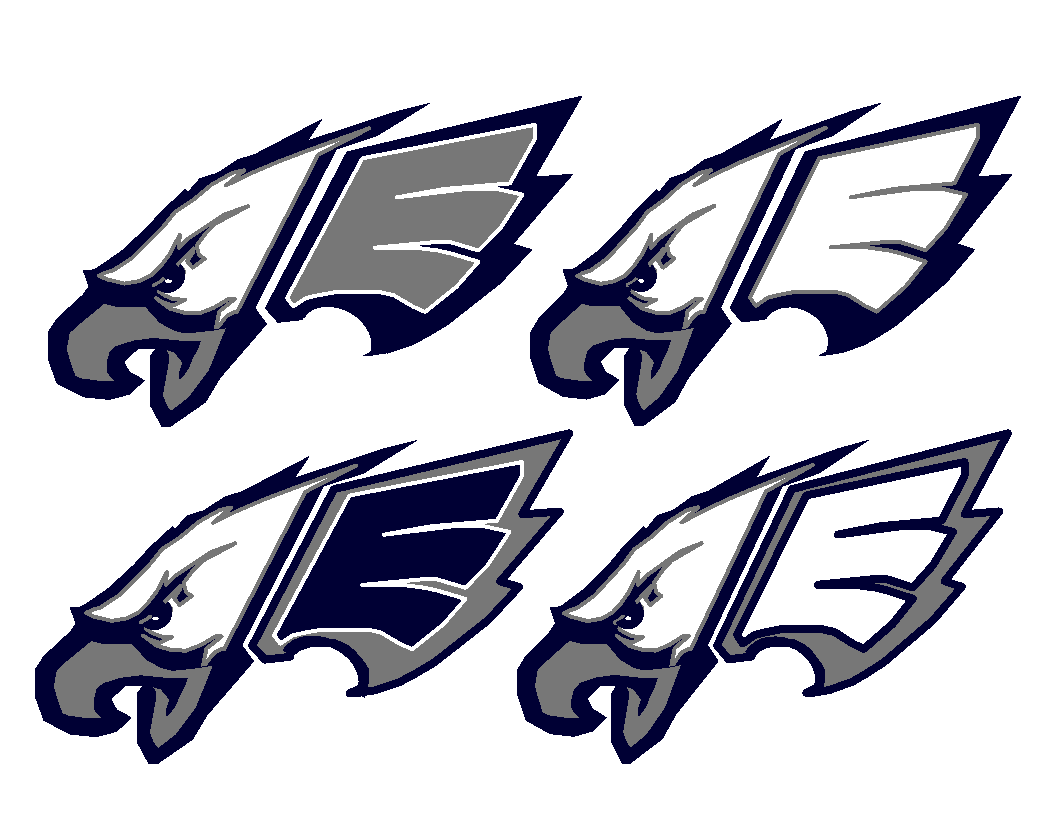 Site Council/ELAC Meeting AgendaOctober 19, 2021 3:30-4:30 via ZoomWelcome and Introductions-Mr. TafoyaElections for chairman and secretary-StephanieMinutes from last meeting-New ChairmanCalendar-Mr. TafoyaBudget-StephanieReview 21-22 SPSA-StephanieAny items by ELAC MemberItems by Committee MembersTentative Future Dates:  November 16th, January 18th, February 15th, March 15th, April 19th 